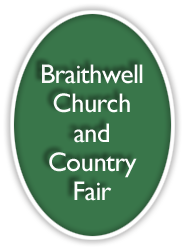 Scarecrow CompetitionBuilding Directions GuideHave fun following the directions below. If you would like any more information on this competition speak with Rachael Moss on 01709 702042. or look at the photographs on our website for further instructions. Step One: You will need: Two pieces of wood (see the website.) Some old clothes and a hat Some string Some safety pins (These are extremely useful when making a scarecrow if you put them in from the inside, they will not be seen.) A few newspapers for stuffing or straw Step Two: If you want to make your scarecrow stand up (rather than sitting down, lying down, or hanging) you will need a frame to hold his shape. If you are going to make your scarecrow stand up on its own, leave enough wood to go into the ground. Attach two pieces of wood together to make a cross. The cross-bar is the scarecrow's shoulders, not his arms. When making the frame use two screws to prevent the frame from twisting. Step Three: Put the clothes loosely onto your frame, with the upright down one of the trouser legs. Step Four: Join the shirt and trousers together using safety pins (from the inside, so people don't see them)... do this all the way round the waist, otherwise his trousers will fall down! You can adjust the position of the safety pins later so don't worry too much. Step Five: Using string, tie up the bottom of his trouser legs to stop the stuffing falling out (use a bow so you can undo it if you want to change it)... Step Six: Tie string round the cuffs of his shirt. Step Seven: Now you have the frame with the clothes on. All places where the stuffing could fall out have been sealed. Time to do the stuffing :-) Stuff the scarecrow using screwed up newspapers or straw (you can put them in plastic bags if you are worried about them getting wet). You can also use old tights. Don\'t pack it too tightly, just loosely fill it. You can always put some more in later, if you want him (or her!) to be more firm. Start by filling the trouser legs... and stuff the arms too. As the scarecrow gets more full, close up the buttons and zips to hold the stuffing in. Step Eight:  Make the head from a carrier bag or a pillow case, loosely stuffed with more screwed up newspaper or straw. Step Nine: Pop his head over the wood at the top of the cross, tucking the open end of the carrier bag/pillow case into his collar. You may wish to secure this with some more safety pins. Step Ten: Finally finish off with an old hat or scarf, again securing with the safety pins and there you have it, your finished scarecrow. Now go and make that well deserved cup of tea! And good luck! 